Welcome to our homeA resource pack created for families/friends/carers;To help put your mind at ease at this difficult time.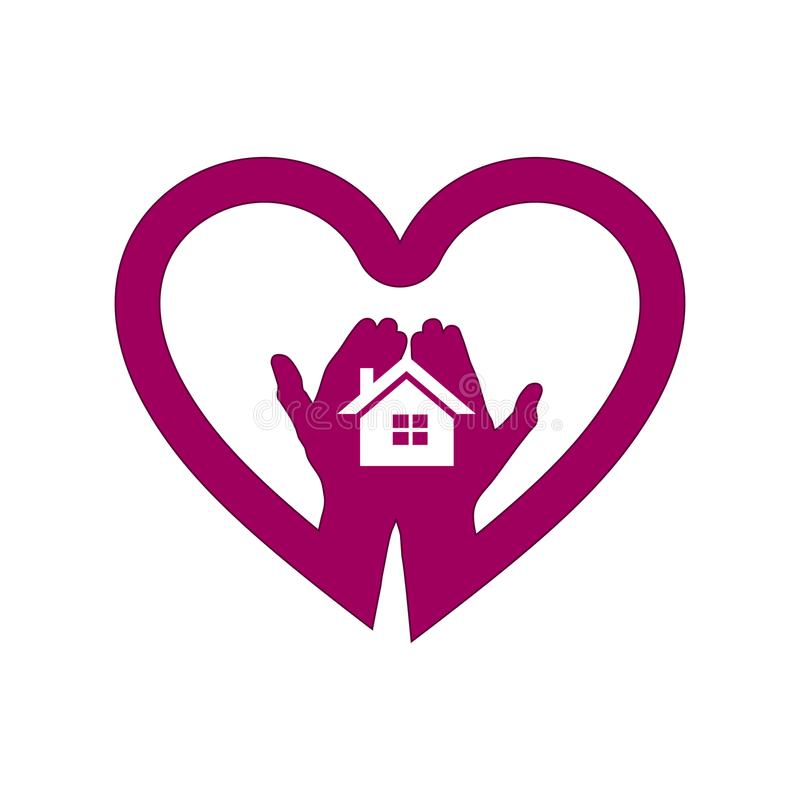 Our vision: “Creating a relaxed and welcoming atmosphere for those moving into our care whilst also offering support to families and carers in this difficult time.”Contents:Page 1. Staff at the homePage 2. Your Dementia TeamPage 3 Information about the HomePages 4&5 How to get involvedStaff at the HomeHome contact detailsHome address:	Telephone number:Staff name/positions (with photo’s)Manager:	Assistant manager:Assigned Keyworker:				Activity Co-ordinatorYour Dementia TeamDementia Champion of the Care Home:Dementia Navigator:Community Dementia Nurse:Information about the HomeUniform colour/meaningCarers:				Seniors:		Kitchen:					Domestic:Complaint/Compliment procedure:This can be found on the website for the home. A paper copy can be made available from the home itself.AmenitiesWe encourage families to keep the residents pocket money topped up, to enable the resident to partake in such treatment.Beard trim:Hair cut:Hand and toe nail cutting:How to get involvedFamily meetings/ future datesPlease notify the Home Manager if you would like to join in with Family meetings. Your ideas and views are warmly welcomed, and we ask families to be active within such meetings, to help assist your relative.Activity resources that can be used (and where they are situated)Memory boxes – please ask a senior on shift for these when you visit the home. Reminiscence materials – we ask families to bring in old photos/memories and would happily help you to make these into personal memory boxes.Arts and Crafts activities – we have a cupboard full of Arts n Crafts materials, please ask the Seniors for the key and enjoy working together making a work of art.Twiddle Muffs – we have a few of these within the home, if your relative would like to use this, then please just ask a senior.Up and coming events: (with dates/times/prices)We hold various events such as: Cheese and wine tasting, Chinese night and Family BBQ’s – we actively encourage families to attend these.**Please note, prior booking and small supplement charge may apply.**How to get involved Cont…Easy activity suggestions that can be completed with your family member Memory boxes- (seaside, military, kitchen or Nestle themed)Painting/colouring. (Outlines can be found and printed online)Planting – try seeds that can be grown on the window shelf.PAT dog – animals can really bring out happiness – If you have a pet, you can ask the manager if you can bring your pet in the home to visit too.Cake baking – the resident can help in all aspects of this- we do ask for prior notice, so we can ensure the kitchen is open/available for cooking.
Playdoh model making. (this can be purchased from stores around the local area).Films /Music – bring in old favourite music and reminisce to the tunes.Postcards- When you are on holiday, send in a post card!